Carteira das ServentiasNome                                                                                                                                                    Matrícula        CPF				       RG                                      Órgão Emissor    Data Emissão       Data de Nascimento Nome do Pai                                                                                Nome da MãeEndereço	               BairroCidade		                                     Estado                          CEP      Telefone (DDD / Número)                    Celular (DDD / Número)                            E-mailCartórioCidade	CargoVem requerer:Aposentadoria por IdadeAposentadoria por Tempo de Efetivo Exercício e Contribuição - (COM APRESENTAÇÃO OBRIGATÓRIA DA CERTIDÃO ORIGINAL DA CORREGEDORIA e INSS se houver).Aposentadoria por Tempo de ContribuiçãoAposentadoria por InvalidezRECADASTRAMENTOO recadastramento dos aposentados e pensionistas da Carteira das Serventias deve ocorrer anualmente, no mês de aniversário. Ultrapassado o prazo previsto no artigo 14 da Lei Estadual nº. 14.016/2010, o pagamento do beneficio será suspenso e apenas restabelecido a partir da data do protocolo do novo recadastramento.Estou ciente das informações do Recadastramento: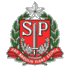 GOVERNO DO ESTADO DE SÃO PAULOSECRETARIA DA FAZENDA E PLANEJAMENTOCOORDENADORIA DA ADMINISTRAÇÃO FINANCEIRADEPARTAMENTO DE DESPESA DE PESSOAL DO ESTADOREQUERIMENTO DE APOSENTADORIALocalDataAssinatura 